MONICA PASQUAL & THE HANDSOME BRUNETTES STAGE PLOTJoshuaCELLO & AMP
Chair, DI for cello
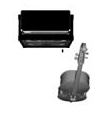 MonicaKEYBOARD & VOX
Vocal Mic, DI for keys
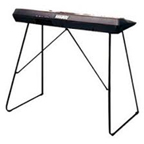 Pam
PERCUSSION & VOX
voxsnaretomcajonoverhead 
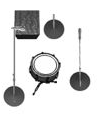 